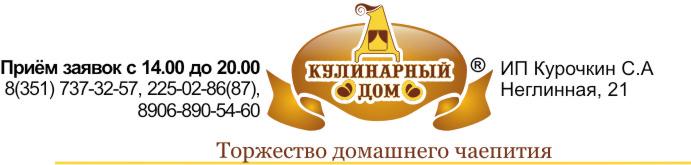                                                                                                                                                 цены с 1.05.21 г.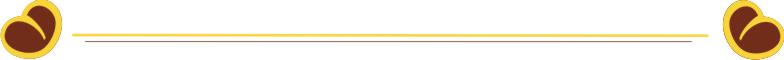 цены с 1.05.21 г.цены с 1.05.21 г.НаименованиеНаименованиеВес, кгЦена, руб.НаименованиеНаименованиеВес, кгЦена, руб.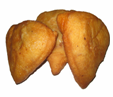 Беляш жареный0,124,00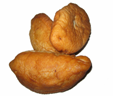 Пирожки жареные:с капустой,       с рисом-яйцом,с картошкой0,090,090,0917,0017,0017,00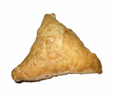 Самса с мясом0,127,00Пирожки жареные:с печенью,       с мясом-рисом0,10,119,0019,00Самса с курицей0,1127,00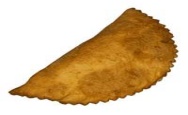 Чебурек0,1232,00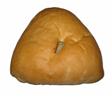 Кулебяка       с капустой0,227,00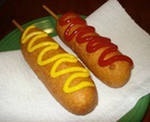 Сосиска в тесте;(равис)   0,1   0,127,0023,00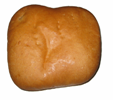 Кулебяка       с мясом-картошкой        0,2  35,00 Кулебяка с куриным филе-картошкой0,235,00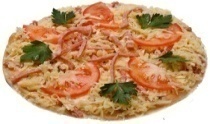 Пицца с колбасой и сыром0,1000,1700,30039,0055,0078,00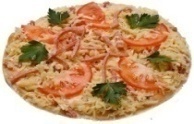 Пицца  ветчиной0,14544,00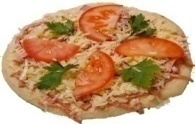 Пицца        «Острая» 0,20057,00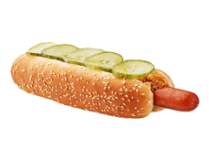 Хот-Дог;(равис)Хот-Дог двойной0,150,150,2535,0030,0046,00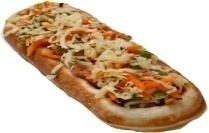 Пицца «лодочка»      со свежими овощами0,15036,00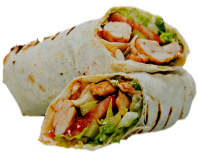 Шаурма            с куриным филе0,25  85,00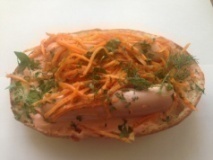 Бутерброд "Лодочка" на горбулке                     с сосиской0,2142,00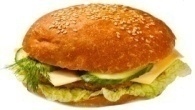 Гамбургер                                 0,13  35,00ЧизбургерЧизбургербольшой  0,140,25  36,0051,00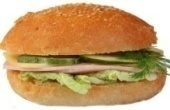 Сэндвич0,12036,00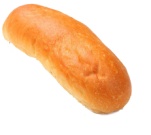 Булочка для    «Хот Дога»Булочка с сыром для «Хот Дога»0,060,0657,009,00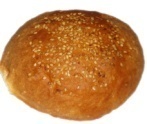 Булочка с кунжутом 0,06   9,00НаименованиеНаименованиеВес, кгЦена, руб.НаименованиеНаименованиеВес, кгЦена, руб.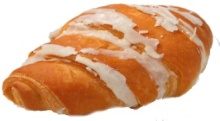 Булка слоёная «Круассан»с мёдом и орехом;с повидлом0,0750,07517,0017,00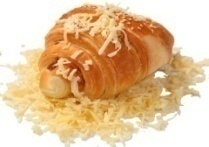 Булка слоёная «Круассан» с сыром;   с шоколадом0,0750,07517,0017,00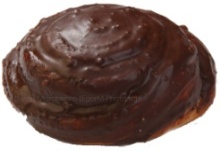 Сдоба «Маковка»          с шоколадной;     с сахарной глазурью0,10,121,0021,00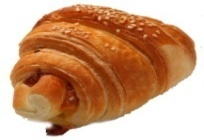 Булка слоёная  «Круассан»  со сгущенным молоком0,07517,00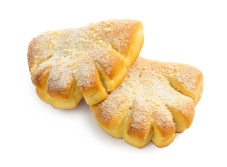 Булочка «Выборгская»       с повидлом;со сгущенкой 0,0750,075 17,0017,00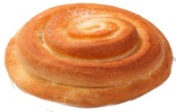 Булочка «Домашняя»0,1 0,0616,00    10,00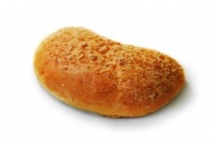 Рулет с повидлом0,117,00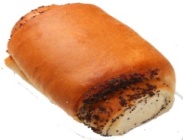 Рулет с маком0,0918,00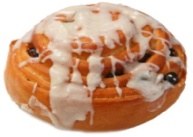 Слойка с изюмом  0,1 18,00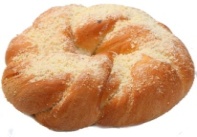 Калач «Челябинский»0,3527,00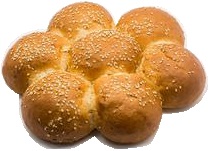 Сдоба «Ромашка»;со сгущёнкой  0,2  0,3 25,00 31,00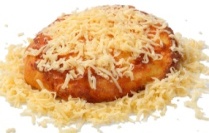 Шаньга            с сыром0,1528,00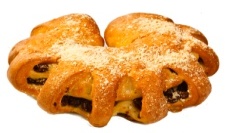 Гребешок              с изюмом;             с повидлом0,250,2528,0027,00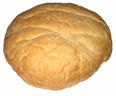 Лаваш0,326,00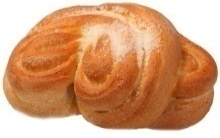 Сдоба «Южно-уральская»           с сахаром; с маком0,20,225,0027,00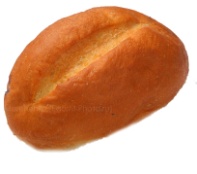 Булка городская0,219,00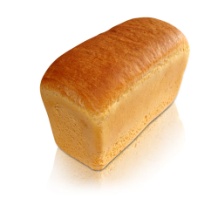 Хлеб формовой 0,4525,00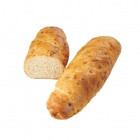 Батон «Багет»Батон с луком0,2 0,219,0020,00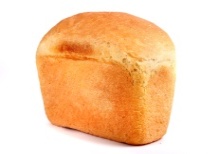             Хлеб «Деревенский»  0,4528,00Батон нарезной0,3 28,00 НаименованиеНаименованиеВес, кгЦена, руб.НаименованиеНаименованиеВес, кгЦена, руб.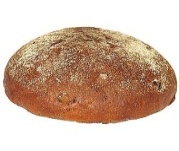 Хлеб ржаной подовый0,430,00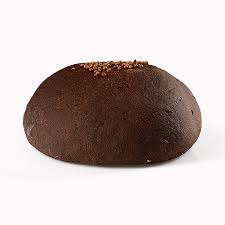 Хлебушек «Бородинский»с семечками0,180,2819,0024,00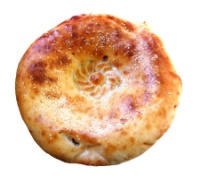 Узбекская лепешка                      (выпекается в тандырной печи)0,2825,00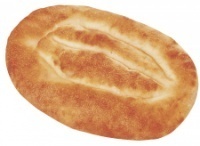 Армянский хлеб "Матнакаш"0,3527,00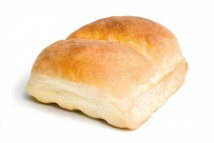 Армянский хлеб «Раздан»0,4228,00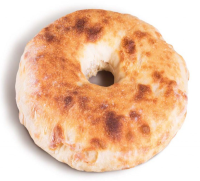 Армянский хлеб «Бокон»0,4428,00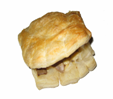 Пирог     слоеный с ветчиной            и сыром0,08526,00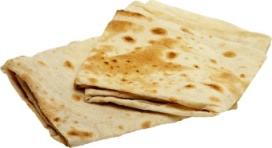 Лаваш армянский0,1520,00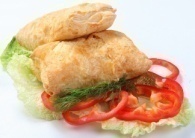 Пирог слоеный с мясом и картошкой0,1532,00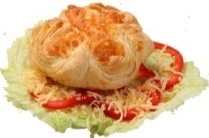 Хачапури0,07523,00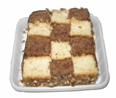 Кекс «Шахматный»0,3045,00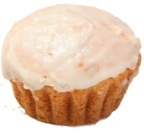 Кекс йогуртовый  0,120,00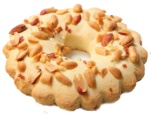 Корж «Песочный с орехом»0,0820,00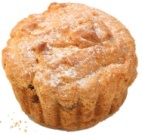 Кекс «Столичный»  0,120,00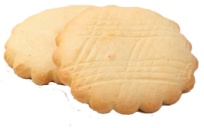 Корж «Молочный»0,07517,00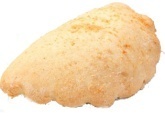 Сочень с творогом0,120,00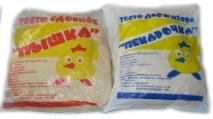 Тесто дрожжевое1,0044,00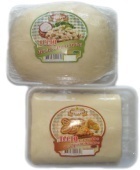 Тесто слоёное0,550,00Тесто сдобное1,0049,00Тесто слоёное1,0095,00Тесто слоеноедрожжевое1,00100,0Тесто пельменное1,0049,00НаименованиеНаименованиеКол-воЕд. изм.Цена за шт., руб.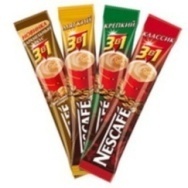 Кофе «NESCAFE» 3в1в ассортименте50шт.8,50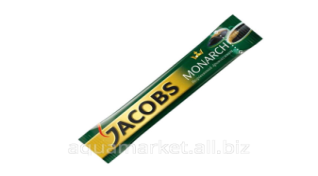 Кофе «JACOBS Monarch» Чёрный26шт.6,00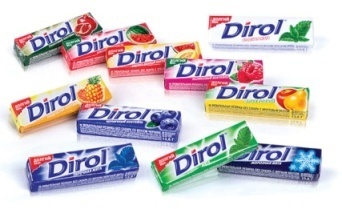 Жевательная резинка «DIROL»30шт.14,50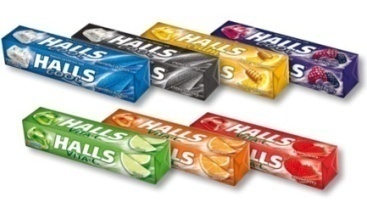 Леденцы «HALLS»в ассортименте12шт.18,00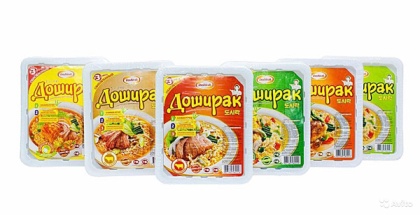      Лапша «Доширак» 90 гр.     в ассотрименте1шт.33,00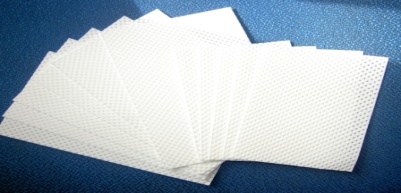 Салфетки бумажные100шт.12,00